 Personal Details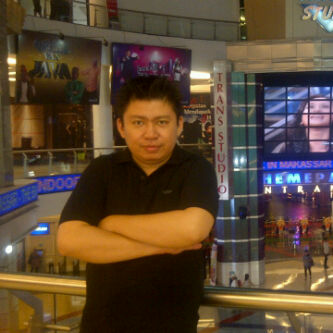 Educational Background Training / Course Background Current Jobs  Data Entry Experience  Full Name 	:Chendy ChristianSex:MaleAddress:Jl. Pramuka Sari V/5 RT.013/RW.05 Rawasari, Cempaka-Putih (Jakarta - Indonesia)Mobile:+62 81314506004E-mail:chendy2008@live.comABFII Perbanas (2013) 	- JakartaSMUN 27(1998)- JakartaSMP 25 PGRI (1995) 	- JakartaSDN 03 Negeri (1989)	- JakartaEF (English First) – Intermediate class for business EF (English First) – Intermediate class for business CertifiedWorking at ATIBUSINESSGROUP – Jakarta / IndonesiaWorking at ATIBUSINESSGROUP – Jakarta / IndonesiaPeriod: Till now Assignment : Data Loader - Account Leader for Land  (Hotel/Tour/Car/Transfer)Data entry  - Pan Travel / Conoco Building Data entry  - Pan Travel / Conoco Building Data entry  - Pan Travel / Conoco Building Job DescriptionCopying ticket data from Conoco Building system into Excel for 5.000 rowsCopying ticket data from Conoco Building system into Excel for 5.000 rowsCopying ticket data from Conoco Building system into Excel for 5.000 rowsData entry  - Pan Travel / SaharjoData entry  - Pan Travel / SaharjoData entry  - Pan Travel / SaharjoJob DescriptionCalculating financial ticket data from Pan Travel system into Excel for 4.500 rowsCalculating financial ticket data from Pan Travel system into Excel for 4.500 rowsCalculating financial ticket data from Pan Travel system into Excel for 4.500 rows